РЕСПУБЛИКА ДАГЕСТАНСОБРАНИЕ ДЕПУТАТОВ МУНИЦИПАЛЬНОГО РАЙОНА«МАГАРАМКЕНТСКИЙ РАЙОН»   РЕШЕНИЕ     «27» май 2022г.                          с. Магарамкент                     № - 87VIIсдОб утверждении Положения об отделе земельных и имущественныхотношений администрации муниципального района«Магарамкентский район» в новой редакцииРуководствуясь Федеральным законом от 6 октября 2003 года № 131-ФЗ «Об общих принципах организации местного самоуправления в Российской Федерации», Собрания депутатов муниципального района «Магарамкентский район» Р Е Ш А Е Т:1. Утвердить Положение об отделе земельных и имущественных отношений администрации муниципального района «Магарамкентский район» в новой редакции.2. Пункт 2 решения Собрания депутатов муниципального района «Магарамкентский район» от 18 февраля 2022 года №74-VIIсд признать утратившим силу.3. Опубликовать настоящее решение в районной газете «Самурдин сес» и разместить на официальном сайте администрации муниципального района «Магарамкентский район».4. Настоящее решение вступает в силу с даты его официального опубликования. Врио ПредседателяСобрания депутатов                                        Глава                                                                         МР «Магарамкентский район»                    МР «Магарамкентский район»                                                                                                             Э.В.Адилова. ______________                        Ф.З.Ахмедов __________                                           Приложение
       к решению Собрания депутатов
         МР «Магарамкентский район»                                                                                  от «27»мая 2022 г. № - 87VIIсд

  ПОЛОЖЕНИЕ ОБ ОТДЕЛЕ ЗЕМЕЛЬНЫХ И  ИМУЩЕСТВЕННЫХ ОТНОШЕНИЙ АДМИНИСТРАЦИИ МР «МАГАРАМКЕНТСКИЙ РАЙОН»1. Общие положения1.1. Отдел земельных и имущественных отношений администрации  МР  «Магарамкентский район» (далее - Отдел) является отраслевым (функциональным) органом Администрации МР «Магарамкентский район» (далее - Администрация), созданным в целях реализации муниципальной политики в сфере земельных и  имущественных отношений, в том числе управления и распоряжения имуществом, находящимся в собственности МР «Магарамкентский район», земельными участками, осуществления функций по распоряжению земельными участками, государственная собственность на которые не разграничена, отнесенных к компетенции МР «Магарамкентский район» законодательством Российской Федерации, законодательством Республики Дагестан и муниципальными правовыми актами.1.2. Учредителем Отдела является муниципальное образование муниципальный район « Магарамкентский район».Функции и полномочия учредителя осуществляет администрация муниципального района «Магарамкентский район».1.3. Отдел в своей деятельности руководствуется Конституцией Российской Федерации, федеральными конституционными законами, федеральными законами, указами и распоряжениями Президента Российской Федерации, постановлениями и распоряжениями Правительства РФ, Конституцией Республики Дагестан, законами Республики Дагестан, указами и распоряжениями Главы Республики Дагестан, постановлениями и распоряжениями Правительства Республики Дагестан, решениями Собрания депутатов МР «Магарамкентский район» постановлениями, распоряжениями Администрации МР  «Магарамкентский район» и другими муниципальными правовыми актами, а также настоящим Положением.1.4. Отдел в установленной сфере деятельности взаимодействует с федеральными органами исполнительной власти Российской Федерации, территориальными органами федеральных органов исполнительной власти, органами государственной власти Республики Дагестан, органами и структурными подразделениями Администрации МР «Магарамкентский район», органами местного самоуправления, организациями различных форм собственности и общественными организациями.1.5. Отдел является самостоятельным юридическим лицом, имеет самостоятельный баланс, печать и иные официальные атрибуты. Отдел имеет лицевые счета, открываемые в соответствии с полномочиями, установленными положениями Бюджетного кодекса Российской Федерации, принимаемыми в соответствии с ними нормативными правовыми актами Российской Федерации, Республики Дагестан и Решением депутатов муниципального района  «Магарамкентский район», регулирующими бюджетные отношения. Отдел имеет статус муниципального казенного учреждения. Отдел является распорядителем средств бюджета муниципального района «Магарамкентский район».1.6. Отдел вправе от своего имени приобретать и осуществлять имущественные и неимущественные права, нести обязанности, быть истцом и ответчиком в суде. Имущество закрепляется за Отделом на праве оперативного управления.1.7. Полное официальное наименование Отдела: Отдел земельных и имущественных отношений администрации муниципального района «Магарамкентский район». Сокращенное официальное наименование Отдела: ОЗИО администрации МР «Магарамкентский район».1.8. Юридический адрес и местонахождение Отдела: 368780, Российская Федерация, Республика Дагестан, с. Магарамкент, улица Гагарина, дом 2.                                                 2. Задачи Отдела2.1. Отдел осуществляет свою деятельность в соответствии с предметом и целями деятельности, определенными законодательством Российской Федерации и Республики Дагестан, иными правовыми актами и настоящим Положением.2.2. Основными целями деятельности Отдела являются:1)	совершенствование механизмов и способов регулирования земельных и имущественных отношений на территории муниципального района   «Магарамкентский район» в соответствии с полномочиями органов местного самоуправления, установленными федеральным законодательством, законами Республики Дагестан и иными правовыми актами;2)	в пределах возложенных функций обеспечение эффективного управления и распоряжения муниципальным имуществом, в том числе земельными участками, находящимися в собственности муниципального района «Магарамкентский район» и земельными участками, государственная собственность на которые не разграничена, в соответствии с законодательством Российской Федерации и Республики Дагестан, а также реализация единой политики в области земельных, имущественных отношений и представление интересов муниципального района           «Магарамкентский район» по вопросам регулирования вышеуказанных отношений;3) выполнение от лица Администрации функций по решению вопросов местного значения в области земельных, имущественных отношений на территории муниципального района «Магарамкентский район»;4) осуществление муниципального земельного контроля за соблюдением органами государственной власти, органами местного самоуправления, юридическими лицами, индивидуальными предпринимателями, гражданами требований законодательства Российской Федерации, законодательства Республики Дагестан и муниципальных правовых актов муниципального района  «Магарамкентский район» в отношении объектов земельных отношений, за нарушение которых законодательством Российской Федерации, законодательством Республики Дагестан предусмотрена административная и иная ответственность;5) обеспечение мер за рациональным использованием муниципального имущества, а также земель, расположенных в границах муниципального района « Магарамкентский район», в целях сохранения особо ценных земель, земель особо охраняемых природных территорий, а также иных объектов земельных отношений.2.3. Задачи Отдела:1) организация, систематизация и ведение работ в сфере земельных и имущественных отношений;2) подготовка проектов муниципальных правовых актов органов местного самоуправления муниципального района «Магарамкентский район» по регулированию земельных и имущественных отношений в пределах предмета деятельности Отдела;3) взаимодействие с комиссиями, структурными подразделениями Администрации, организациями и иными лицами при совместной подготовке вопросов в области земельных и  имущественных отношений на территории муниципального района «Магарамкентский район»;4) обеспечение экономически и экологически эффективного использования земельных ресурсов;5) участие в разработке   ведомственных программ, планов в сфере земельных и имущественных отношений, а также подготовка и организация их исполнения;6) организация и участие в проведении кадастровых работ, работ по проведению землеустройства на территории муниципального района «Магарамкентский район»;7) осуществление муниципального земельного контроля за использованием земель в границах муниципального района  «Магарамкентский район»;8) в пределах предмета деятельности Отдела проведение единой политики в сфере земельных и  имущественных отношений.3. Функции Отдела3.1. В соответствии с основными целями и задачами, в пределах предмета своей деятельности Отдел осуществляет следующие функции:1) осуществляет подготовку проектов правовых актов Администрации о предоставлении земельного участка в собственность бесплатно или в постоянное (бессрочное) пользование, а также проводит необходимые процедуры по предоставлению данных земельных участков;2) заключает соглашения об установлении сервитута в отношении земельных участков, находящихся в муниципальной собственности муниципального района «Магарамкентский район», по основаниям и в порядке, предусмотренным законодательством Российской Федерации и Республики Дагестан;3) осуществляет подготовку материалов на земельные участки для принятия решения о перераспределении земель и (или) земельных участков, а также заключает соглашения о перераспределении земель и (или) земельных участков в случаях и порядке, предусмотренных законодательством Российской Федерации и Республики Дагестан;4) участвует в процедуре передачи в собственность муниципального района « Магарамкентский район» земельного участка из федеральной собственности или государственной собственности Республики Дагестан, из муниципальной собственности муниципального района « Магарамкентский район» в федеральную собственность или государственную собственность Республики Дагестан;5) принимает участие в мероприятиях по разграничению прав собственности на землю;6) осуществляет подготовку материалов на земельные участки для предварительного согласования предоставления земельных участков, находящихся в границах муниципального района « Магарамкентский район», государственная собственность на которые не разграничена, или находящихся в муниципальной собственности муниципального района «Магарамкентский район»;7) осуществляет подготовку материалов на земельные участки, находящиеся в муниципальной собственности муниципального района «Магарамкентский район» и расположенные в границах муниципального района;8) организует работы, осуществляет подготовку и подачу документов, заявлений по проведению государственного кадастрового учета земельных участков, государственного кадастрового учета изменений земельных участков, государственного кадастрового учета частей земельных участков и снятия с государственного кадастрового учета земельных участков, отнесенных к муниципальной собственности муниципального района «Магарамкентский район», в том числе в отношении земельных участков, образованных в процессе разграничения государственной собственности на землю;9) осуществляет подготовку, согласование и рассмотрение проектов правовых актов органов местного самоуправления муниципального района   « Магарамкентский район» по вопросам управления земельными ресурсами, установления или прекращения ограничений прав на земельные участки, резервирования земельных участков для муниципальных нужд, изъятия земельных участков, перераспределения земельных участков, образования земельных участков, консервации земельных участков и иным вопросам землепользования, землеустройства и земельных отношений;10) участвует в разработке и реализации   районных программ, планов по использованию и охране земель;11) обеспечивает подготовку схем расположения земельного участка или земельных участков на кадастровом плане территории, принимает решение об утверждении или об отказе в утверждении схем расположения земельного участка или земельных участков на кадастровом плане территории, осуществляет выдачу схем расположения земельного участка или земельных участков на кадастровом плане территории в случаях и порядке, установленных законодательством Российской Федерации и Республики Дагестан;12) согласовывает проект схемы размещения нестационарных торговых объектов, проект решения о внесении изменений и (или) дополнений в схему размещения нестационарных торговых объектов, проекты схемы размещения рекламных конструкций на территории муниципального района «Магарамкентский район»;13) осуществляет согласование землеустроительной документации, границ земельных участков, расположенных в пределах границ муниципального района « Магарамкентский район», независимо от форм собственности, проведение кадастровых и землеустроительных работ в отношении них, принимает решения о согласовании местоположения границ земельных участков, расположенных в пределах границ муниципального района  «Магарамкентский район»;14) выдает разрешения на использование земель или земельных участков без предоставления земельных участков или установления сервитута и контролирует такое использование;15) осуществляет мониторинг соблюдения земельного законодательства правообладателями земельных участков, обладателями сервитута;16) выявляет неиспользуемые или не надлежаще используемые земельные участки, вносит предложения по их использованию;17) обеспечивает организацию и осуществление работы по инвентаризации земельных участков;18) анализирует процессы, связанные с оформлением прав на земельные участки, управлением и распоряжением земельными ресурсами, находящимися в муниципальной собственности муниципального района «Магарамкентский район», а также государственная собственность на которые не разграничена;19) принимает меры по предотвращению и ликвидации загрязнения, истощения, деградации, порчи, уничтожения земель и почв и иного негативного воздействия на земли и почвы на территории муниципального района «Магарамкентский район»;20) осуществляет проверку, экспертизу поступающих в Отдел документов по вопросам, связанным с оформлением прав на земельный участок;21) участвует в формировании единой информационной базы землеустроительных, геодезических и других материалов для ведения государственного кадастра недвижимости, мониторинга земель;22) осуществляет функции держателя информационных ресурсов в области земельных отношений, ведение графической и семантической части муниципальной геоинформационной системы муниципального района «Магарамкентский район», ведение и совершенствование учета земельных участков муниципального района « Магарамкентский район», сбор, накопление, систематизацию и хранение районного фонда учета земельных участков на территории муниципального района «Магарамкентский район» в электронном виде в муниципальной геоинформационной системе;23) осуществляет формирование, обеспечение сохранности и учета архивного фонда документации на земельные участки, в том числе в автоматизированном виде;24) осуществляет муниципальный земельный контроль в порядке, установленном законодательством Российской Федерации и Республики Дагестан, муниципальными правовыми актами муниципального района         «Магарамкентский район», взаимодействует с органами, осуществляющими государственный земельный надзор;25) осуществляет контроль за правильностью расчета сумм по договорам купли-продажи земельных участков, полнотой и своевременностью уплаты, учета, принятия решений о возврате излишне уплаченных (взысканных) платежей в бюджет муниципального района «Магарамкентский район», пени и штрафов по ним;26) выполняет функции администратора неналоговых доходов, поступающих в бюджет муниципального района «Магарамкентский район» от деятельности Отдела;27) осуществляет аналитическую работу по администрируемым Отделом неналоговым доходам, составляет прогнозные планы по ним;28) вносит предложения об изменении размера платежей за пользование земельными участками, находящимися в муниципальной собственности муниципального района «Магарамкентский район»;29) осуществляет подготовку информации о цене земельных участков, подлежащих выкупу;30) участвует в актуализации налоговой базы муниципального района      «Магарамкентский район» по земельному налогу, сообщает в налоговые органы сведения о земельных участках, признаваемых объектами налогообложения в соответствии с законодательством Российской Федерации;31) взаимодействует с налоговыми органами, органами кадастрового учета, органами по государственной регистрации прав на недвижимое имущество, иными органами и организациями в целях обеспечения полноты собираемости земельного налога;32) осуществляет функции и полномочия учредителя в отношении подведомственных муниципальных унитарных предприятий и учреждений;33) формирует ведомственные перечни муниципальных услуг (работ), оказываемых подведомственными муниципальными учреждениями; разрабатывает стандарты муниципальных услуг, оказываемых подведомственными муниципальными учреждениями, в соответствии с законодательством Российской Федерации;34) осуществляет функции муниципального заказчика по размещению муниципального заказа по направлениям своей деятельности в пределах ассигнований, предусмотренных в бюджете муниципального района «Магарамкентский район»;35) осуществляет организацию своевременного рассмотрения письменных обращений граждан и юридических лиц и принятия соответствующих решений;36) осуществляет документационное обеспечение деятельности Отдела, документирование управленческой деятельности и организацию работы с документами;37) взаимодействует в установленной сфере деятельности с органами государственной власти, органами местного самоуправления, органами и организациями независимо от форм собственности, в том числе путем запроса необходимой информации и документов;38) осуществляет в соответствии законодательством правомочия собственника имущества муниципальных унитарных предприятий, учреждений, акций (долей) акционерных (хозяйственных) обществ и иного имущества, составляющего казну муниципального района  «Магарамкентский район» (за исключением средств бюджета), а также правомочия собственника по передаче такого имущества юридическим и физическим лицам, отчуждению, приватизации муниципального имущества муниципального района  «Магарамкентский район»;39) принимает в установленном порядке имущество, переданное в собственность муниципального района «Магарамкентский район», а также имущество, созданное за счет средств бюджета муниципального района         «Магарамкентский район», осуществляет в соответствии с федеральными законами, по поручению Главы муниципального района «Магарамкентский район» передачу имущества, находящегося в собственности муниципального района  «Магарамкентский район», в государственную собственность;40) осуществляет контроль за сохранностью и использованием имущества, находящегося в собственности муниципального района  «Магарамкентский район», при выявлении нарушений принимает в соответствии с законодательством Российской Федерации необходимые меры по их устранению и привлечению виновных лиц к ответственности;41) организует оценку имущества в целях осуществления имущественных и иных прав и законных интересов муниципального района «Магарамкентский район», заключает в установленном порядке договоры о проведении оценки муниципального имущества муниципального района «Магарамкентский район»;42) осуществляет учет и ведение реестра имущества, принадлежащего на праве собственности муниципальному району «Магарамкентский район», выдачу выписок из указанного реестра;43) подготавливает проект прогнозного плана (программы) приватизации муниципального имущества муниципального района  «Магарамкентский район», предложения о внесении в него изменений, а также отчет о результатах приватизации;44) осуществляет мероприятия по подготовке объектов муниципальной собственности муниципального района «Магарамкентский район» к приватизации, в том числе утверждает аудитора муниципальных унитарных предприятий и определяет размер оплаты его услуг;45) принимает решения об условиях приватизации муниципального имущества муниципального района «Магарамкентский район», осуществляет в установленном порядке продажу такого имущества, приватизацию его иными предусмотренными федеральным законодательством способами, выступает продавцом приватизируемого имущества, в том числе при проведении торгов по его продаже, заключает в установленном порядке с покупателями приватизируемого имущества договоры купли-продажи такого имущества, обеспечивает передачу права собственности на него;46) принимает решения о передаче муниципального имущества, составляющего казну муниципального района «Магарамкентский район» в аренду, о заключении иных договоров, предусматривающих переход прав владения и (или) пользования в отношении такого имущества, заключает в установленном порядке договоры аренды, иные договоры в отношении такого имущества, осуществляет функции продавца и организатора при проведении торгов по продаже права на заключение таких договоров;47) осуществляет в порядке и в случаях, установленных законом и иными нормативно-правовыми актами, в отношении муниципальных унитарных предприятий, учреждений, собственником имущества которых является муниципальный район «Магарамкентский район»:согласование распоряжения имуществом, в том числе совершения сделок, решения об участии предприятия в иных юридических лицах, передачи учреждением имущества организациям в качестве их учредителя или участника либо иным способом;одобрение сделок учреждений, в совершении которых имеется заинтересованность, иных сделок в случаях, установленных законом;утверждение аудитора предприятия и согласование размера оплаты его услуг;осуществление контроля за сохранностью и использованием по назначению имущества муниципальных унитарных предприятий и учреждений;осуществление иных полномочий по вопросам управления и распоряжения имуществом муниципальных унитарных предприятий и учреждений;48) закрепляет находящееся в собственности муниципального района      «Магарамкентский район» имущество на правах хозяйственного ведения и оперативного управления за муниципальными организациями, производит в установленном порядке изъятие этого имущества;
49) осуществляет по поручению Главы муниципального района  «Магарамкентский район» в установленном законом порядке утверждение уставов муниципальных предприятий и учреждений, соответствующих изменений к ним;50) обеспечивает в установленном порядке проведение процедур, связанных с реорганизацией и ликвидацией муниципальных унитарных предприятий, учреждений, собственником имущества которых является муниципальный район «Магарамкентский район», формирует ликвидационную комиссию, утверждает передаточный акт или разделительный баланс, а также ликвидационный баланс предприятия;51) выступает от имени муниципального района «Магарамкентский район» учредителем (участником) акционерных обществ, обществ с ограниченной ответственностью, создаваемых посредством приватизации муниципальных унитарных предприятий, а также в установленном порядке осуществляет полномочия учредителя муниципальных унитарных предприятий, учреждений, иных юридических лиц, создаваемых с участием муниципального района  «Магарамкентский район»;52) осуществляет от имени муниципального района «Магарамкентский район» права участника (акционера, члена) организаций, акции (доли) в уставном (складочном) капитале или паи в имуществе которых находятся в муниципальной собственности муниципального района «Магарамкентский район»;53) организует и контролирует в установленном порядке деятельность представителей муниципального района «Магарамкентский район» в органах управления и ревизионных комиссиях акционерных обществ, участником (акционером) которых является муниципальный район «Магарамкентский район»;54) обеспечивает поступление в бюджет муниципального района  «Магарамкентский район» доходов от использования и реализации объектов гражданских прав, распоряжение которыми осуществляет Отдел, в том числе средств от приватизации муниципального имущества муниципального района «Магарамкентский район», платежей за предоставление прав на такое имущество, продажи и аренды земельных участков;55) выступает заказчиком на выполнение кадастровых работ, подает в уполномоченный орган заявления и документы, необходимые для осуществления государственного кадастрового учета в отношении объектов муниципальной собственности муниципального района «Магарамкентский район», а также земельных участков и иных объектов гражданских прав, право собственности на которые возникает у муниципального района «Магарамкентский район» в соответствии с федеральными законами и иными нормативно-правовыми актами, в том числе и в результате разграничения государственной собственности на землю;56) выступает от имени муниципального района  «Магарамкентский район» при государственной регистрации права собственности муниципального района « Магарамкентский район» на недвижимое имущество и сделок с ним, а также права собственности муниципального района «Магарамкентский район» на земельные участки, которое признается за ним (возникает), в соответствии с федеральными законами, в том числе и в результате разграничения государственной собственности на землю;57) обеспечивает постановку бесхозяйного недвижимого имущества на учет в орган, осуществляющий государственную регистрацию права на недвижимое имущество;58) выступает в судебных органах в качестве истца, ответчика и третьего лица от имени Отдела, а в случаях и в порядке, установленном законодательством и Уставом муниципального района «Магарамкентский район», обращается в судебные органы за защитой муниципальных интересов муниципального района «Магарамкентский район».                                   4. Права и обязанности Отдела4.1. Отдел имеет право:4.1.1. В пределах своих полномочий издавать приказы, носящие нормативный характер.4.1.2. Представлять интересы Отдела в судебных и иных органах при рассмотрении вопросов в пределах установленных полномочий.4.1.3. Организовывать и проводить конкурсы, выставки, конференции, семинары, форумы, круглые столы и другие мероприятия в пределах установленных полномочий, оказывать информационную и организационную поддержку при их подготовке и проведении.4.1.4. Пользоваться в установленном порядке муниципальными информационными ресурсами и базами данных, справочно-информационными базами Администрации.4.1.5. Запрашивать и безвозмездно получать на основании запросов в письменной форме от органов государственной власти, органов местного самоуправления, юридических лиц, индивидуальных предпринимателей, граждан информацию и документы, необходимые для проведения проверок в рамках своих полномочий, предусмотренных действующим законодательством.4.1.6. Вносить предложения по изъятию земельных участков и имущества в соответствии с действующим законодательством.4.1.7. Вносить в установленном порядке предложения о принятии, изменении, отмене муниципальных правовых актов в области земельных и  имущественных отношений.4.1.8. Вносить предложения по вопросам совершенствования регулирования земельных и  имущественных правоотношении муниципальном районе «Магарамкентский район».4.1.9. Привлекать в установленном порядке специалистов, экспертов для обследования земельных участков, проведения экспертиз, проверок выполнения мероприятий по охране земель, осуществления иных функций, возложенных на Отдел.4.1.10. Представлять муниципальный район «Магарамкентский район» при осуществлении мероприятий, связанных с оценкой недвижимого имущества, в том числе земельных участков.4.1.11. Направлять материалы в уполномоченные органы государственной власти Российской Федерации и Республики Дагестан, органы местного самоуправления муниципального района  «Магарамкентский район», судебные органы для привлечения лиц, виновных в нарушении действующего законодательства Российской Федерации, Республики Дагестан, муниципальных правовых актов муниципального района «Магарамкентский район» в сфере земельных и  имущественных правоотношений, к дисциплинарной, административной, гражданско-правовой, уголовной и иной ответственности, а также применения иных мер, предусмотренных законодательством Российской Федерации.4.1.12. Ходатайствовать о награждении государственными наградами Российской Федерации, наградами, включенными в систему наград муниципального района « Магарамкентский район», и поощрения работников и трудовых коллективов предприятий, организаций, учреждений.4.1.13. В пределах своих полномочий издавать распоряжения Отдела.4.1.14. Представлять муниципальный район « Магарамкентский район» в органах государственной регистрации в процессе регистрации права собственности муниципального района  «Магарамкентский район» на недвижимое имущество и сделок с ним.4.1.15. Участвовать в подготовке и рассмотрении предложений по описанию местоположения, установлению и изменению границ муниципальных образований муниципального района  «Магарамкентский район», участвовать в подготовке соответствующих проектов правовых актов по вопросам административно-территориального устройства.4.1.16. Иметь подведомственные муниципальные учреждения.4.1.17. Осуществлять иные права в соответствии с законодательством Российской Федерации и муниципального района « Магарамкентский район».4.2. Отдел обязан:4.2.1. При осуществлении своих функции соблюдать законодательство Российской Федерации и Республики Дагестан, правовые акты органов государственной власти, Устав муниципального района «Магарамкентский район», муниципальные правовые акты муниципального района «Магарамкентский район», решения Собрания депутатов муниципального района  «Магарамкентский район» и настоящее Положение.4.2.2. В пределах предмета деятельности эффективно управлять земельными и  имущественными ресурсами муниципального района   «Магарамкентский район», не допуская нанесения ущерба экономическим интересам муниципального района «Магарамкентский район».4.2.3. Своевременно и качественно исполнять поручения Главы муниципального района «Магарамкентский район».4.2.4. Эффективно использовать закрепленное за Отделом муниципальное имущество в строгом соответствии с целевым назначением, обеспечивать сохранность данного имущества.4.2.5. Обеспечивать режим секретности и конфиденциальности информации при проведении работ, связанных с использованием сведений, составляющих государственную или иную охраняемую законом тайну.4.2.6. Соблюдать требования правовых актов по вопросам обеспечения информационной безопасности.4.2.7. Соблюдать иные обязанности, предусмотренные законодательством Российской Федерации и Республики Дагестан, муниципальными правовыми актами муниципального района «Магарамкентский район».               5. Обеспечение деятельности и руководство Отделом5.1. Отдел возглавляет начальник Отдела земельных и  имущественных отношений администрации муниципального района  «Магарамкентский район» (далее - начальник Отдела), назначаемый и освобождаемый от должности Главой муниципального района  «Магарамкентский район».Начальник Отдела непосредственно подчиняется Главе муниципального района «Магарамкентский район», заместителю Главы администрации муниципального района «Магарамкентский район», осуществляющему координацию и контроль деятельности Отдела.В период отсутствия начальника Отдела исполнение его должностных обязанностей возлагается на его заместителя или на иное должностное лицо Отдела, назначенное в установленном порядке распоряжением Администрации муниципального района  «Магарамкентский район».Начальник Отдела имеет заместителя, назначаемого и освобождаемого от должности Главой муниципального района  «Магарамкентский район».5.2. Структура и штатное расписание Отдела устанавливается в рамках штатного расписания Администрации муниципального района  «Магарамкентский район», которое утверждается распоряжением Главы муниципального района «Магарамкентский район».5.3. Начальник Отдела:5.3.1. осуществляет общее руководство деятельностью Отдела на принципах единоначалия в соответствии с законодательством Российской Федерации и Республики Дагестан, муниципальными правовыми актами муниципального района «Магарамкентский район», решениями Собрания депутатов муниципального района «Магарамкентский район» настоящим Положением и должностной инструкцией;5.3.2. действует без доверенности от имени Отдела, представляет Отдел во взаимоотношениях с органами государственной власти, органами местного самоуправления, иными учреждениями, организациями и гражданами;5.3.3. организует планирование работы отдела, учет, составление и своевременное предоставление отчетности о деятельности отдела;5.3.4 издает в пределах своих полномочий приказы, распоряжения, контролирует их исполнение;5.3.5. распределяет обязанности между работниками Отдела и контролирует их исполнение.5.3.6. организует рассмотрение обращений граждан и юридических лиц, принимает по ним решение;5.3.7. участвует в работе совещаний, комиссий по вопросам земельных и имущественных отношений;5.3.8. согласовывает проекты правовых актов муниципального района     «Магарамкентский район» по вопросам земельных и имущественных отношений;5.3.9. заключает от имени Отдела договоры, контракты, соглашения, выдает доверенности;5.3.10. распоряжается в соответствии с действующим законодательством имуществом и средствами, закрепленными за Отделом;5.3.11. обеспечивает соблюдение финансовой и учетной дисциплины;5.3.12. разрабатывает и утверждает должностные регламенты работников Отдела;5.3.13. принимает к работникам Отдела меры поощрения и дисциплинарного воздействия в соответствии с законодательством Российской Федерации;5.3.14. вносит Главе муниципального района «Магарамкентский район» предложения по совершенствованию структуры и штатного расписания Отдела;5.3.15. обеспечивает выполнение задач и функций, возложенных на Отдел в соответствии с настоящим Положением.5.4. Работники Отдела являются муниципальными служащими, осуществляют на постоянной основе профессиональную деятельность по обеспечению исполнения полномочий органов и должностных лиц местного самоуправления в сфере земельных и имущественных отношений в соответствии с замещаемыми должностями муниципальной службы, определенными законодательством Республики Дагестан и иными муниципальными правовыми актами муниципального района «Магарамкентский район».5.5. Работники Отдела исполняют обязанности, предусмотренные должностными инструкциями, и несут ответственность за неисполнение или ненадлежащее исполнение служебных обязанностей в соответствии с действующим законодательством.5.6. Финансирование Отдела осуществляется за счет средств местного бюджета.                                               6. Ответственность6.1. Начальник Отдела несет персональную ответственность в соответствии с действующим законодательством за неисполнение или ненадлежащее исполнение возложенных на Отдел задач и функций, действия или бездействие, ведущие к нарушению прав и законных интересов граждан, разглашение государственной тайны, конфиденциальных сведений, ставших ему известными в связи с исполнением должностных обязанностей, нарушение запретов и несоблюдение ограничений, связанных с прохождением муниципальной службы.6.2. Работники Отдела несут ответственность в соответствии с действующим законодательством о муниципальной службе в пределах установленных должностных обязанностей, в том числе за разглашение государственной тайны, конфиденциальных сведений, ставших им известными в связи с исполнением должностных обязанностей, нарушение запретов, несоблюдение ограничений, связанных с прохождением муниципальной службы.6.3. Начальник и работники Отдела несут ответственность в соответствии с Федеральным законом от 25.12.2008 N 273-ФЗ "О противодействии коррупции" за неисполнение обязанности по уведомлению представителя нанимателя (работодателя), органов прокуратуры и других государственных органов обо всех случаях обращения к ним каких-либо лиц в целях склонения к совершению коррупционных правонарушений.                           7. Реорганизация и ликвидация Отдела7.1. Реорганизация и ликвидация Отдела осуществляется в порядке, установленном действующим законодательством.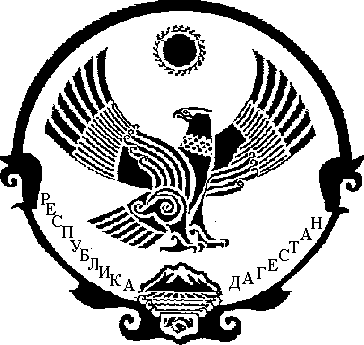 